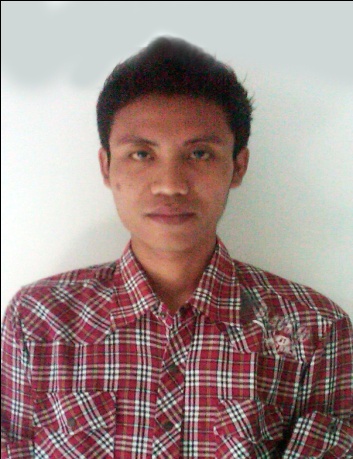 DDemikian Curriculum Vitae ini saya buat dengan sebenar-benarnya.Hormat saya,Nuri PurnomoNamaNURI PURNOMOJenis KelaminLAKI-LAKITempat, Tanggal LahirMAGETAN, 30 DESEMBER 1988AgamaISLAMStatusBELUM MENIKAHAlamatDS. NITIKAN RT : 09 RW : 02 KEC. PLAOSAN KAB. MAGETANKotaMAGETANNo Hp085735958580Emailnuurry99@gmail.comPeriodeTempat                 Jurusan1996 -  2002SDN NITIKAN2002 -  2005MTs PSM NITIKAN2005 -  2008SMK YOSONEGORO MAGETANTEKNIK KOMPUTER DAN JARINGAN2008 -  2009WEARNES EDUCATION CENTER MADIUNTEKNIK KOMPUTER DAN INFORMATIKAPeriodePerusahaanPosisiOkt 2009 – Nov 2010CV Hadilithersupplier BaliTO ( Take Order ) Agst 2011 – Juli 2013PT HKJU ( Distributor Rokok ) STAF ADMINISTRASI & EDPJuli 2013 – Sept 2014 PT. MAKROMARK, YogyakartaSTAF Finance & Accounting